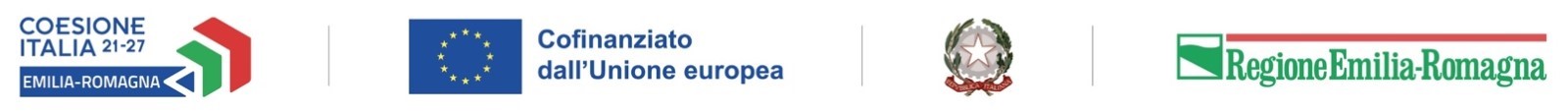 ALLEGATO 6Modello di relazione di supporto (da compilarsi da parte degli incubatori/acceleratori)(Il documento deve essere sottoscritto digitalmente o in forma autografa dal referente della struttura di incubazione o che gestisce il percorso di accelerazione. In caso di firma autografa allegare anche la fotocopia del documento di identità del sottoscrittore)periodo di permanenza della startup nell’incubatore/acceleratore (dal – al) _______________________________________INGAGGIO E IMPEGNO DEL TEAMIl management team della startup ha partecipato alle linee di attività proposte durante il percorso di incubazione/accelerazione? ________________________________________________________________________________________________________________________________________________________________________________________________________ANALISI DEL PROGETTO IMPRENDITORIALEQuali sono i principali punti di forza della startup rilevati nel corso del periodo di permanenza nel programma di incubazione/accelerazione? ________________________________________________________________________________________________________________________________________________________________________________________________________Quali sono i principali aspetti critici della startup rilevati nel corso del periodo di permanenza nel programma di incubazione/accelerazione? ________________________________________________________________________________________________________________________________________________________________________________________________________Quali sono i principali ostacoli che potrebbero rallentare o influire negativamente sullo sviluppo della startup? ________________________________________________________________________________________________________________________________________________________________________________________________________Quali sono le principali opportunità che potrebbero accelerare o influire positivamente sullo sviluppo della startup?________________________________________________________________________________________________________________________________________________________________________________________________________Quali sono i fabbisogni attuali (anche finanziari) della startup rilevati nel corso del periodo di permanenza nel programma di incubazione/accelerazione? ________________________________________________________________________________________________________________________________________________________________________________________________________Denominazione della struttura accompagnatriceTipologia (incubatore/acceleratore)IndirizzoComuneProvinciaRegioneReferente della strutturaTelefonoE- mailSito internet